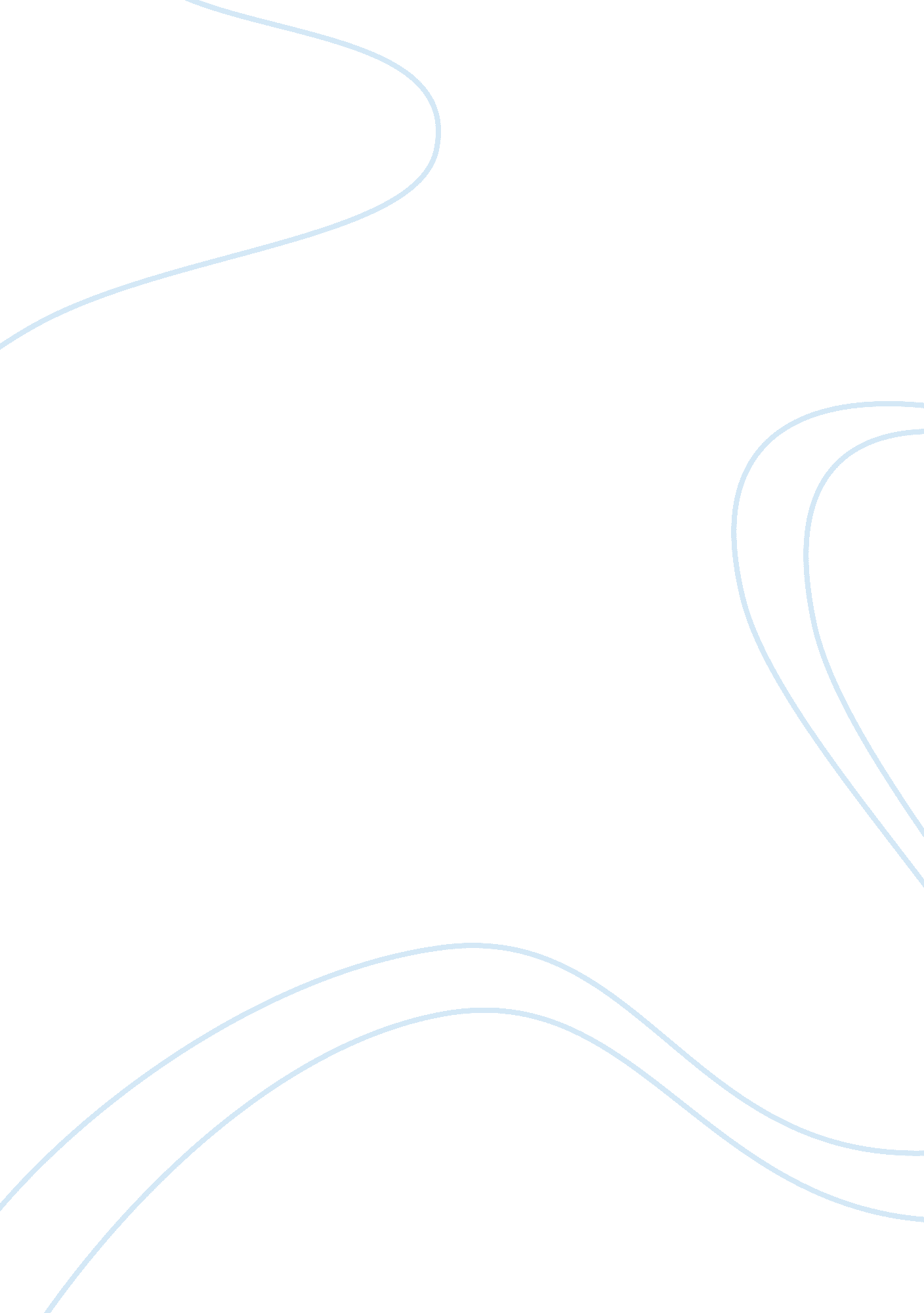 Financial econometricsBusiness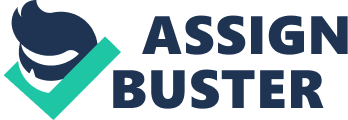 Fund Manager Allocation Fund Manager Allocation Strengths of the Study Highly skilled fund managers can exploit market inefficiency better. 
The basic idea is that fund families allocate more highly skilled managers to less efficient market segments since skill pays off more in these segments. 
Weaknesses 
In markets that are more efficient allow active management do not pay off; hence, investors should buy index funds rather than actively managed funds. 
A higher return predictability suggests lower efficiency in the high yield segment than the investment grade market. 
Assumptions 
Skilled Managers are rewarded more in less efficient market 
Fund families allocate more highly skilled managers to less efficient market segments. 
Robustness Test 
GMAT as alternative skill measure 
The Graduate Management Admission Test (GMAT) scores are used instead of SAT scores to capture manager skill in measuring alternative skill. 
It is worth noting that the alternative skill measures are based on SAT score 
The same element or understand is used to calculate the three alternative ways to estimate estimate of the man- agers skill including SAT percentile in mathematics, SAT percentile in critical reading, and SAT percentile in critical reading (Fang, Alexander, and Monika, 2014; Pg. 662). 
Alternative performance metrics 
To test the robustness or effectiveness of our results with respect to the factor models we have chosen. 
Temporal stability 
The sample is split into two parts 
Proxies Chosen 
1. High Yield Segments 
HY fund managers have attended business schools with slightly higher matriculates SAT scores. Almost half of the managers hold an MBA degree, and about 25% hold a CFA degree but are less experienced. It should be noted that the HY managers yield higher gross returns. 
2. Investment Grade Segments 
The proportion of index funds is much higher at 18% in the IG segment than in the HY segment with only 2%. This observation supports the claim that the IG segment is more efficient than the HY segment. 
Main Assumptions of the Study 
Our basic idea is that fund families allocate more highly skilled managers to less efficient market segments. 
Skill is rewarded more in the less efficient HY market segment than in the more efficient IG segment. 
Selection Bias 
The Possible selection bias in this study may be the restriction of our sample to managers with an MBA degree. 
Identification Strategy 
The main strategy used to identify the managers as investment grade and high yield is based on skill and focuses on the following: 
Holders of master’s in Business Administration 
Non holders of Masters in Business Administration 
Holders of Certified Financial Analysts 
Other Qualifications 
Experience in the field 
Endogeneity Problem 
The fund family has to decide how to assign the managers to two funds: operating in the inefficient market segment and operating in the more efficient segment. To maximize its profit, the fund family allocates managers to funds so that overall fund performance is maximized (Fang, Alexander, and Monika, 2014; Pg. 667). The rationale is that fund performance determines fund growth, given the industries fee structure, fee income, and profit at the fund family level. Since the skill fund family to assign more highly skilled manager to the less efficient market segment, and the less skilled manager to more efficient segment. 
References 
FANG, J., ALEXANDER, K. & MONIKA, T. (2014). Fund Manager Allocation. Journal of Financial Economics. 111, Pp. 661–674. NY: Elsevier Publishers. 